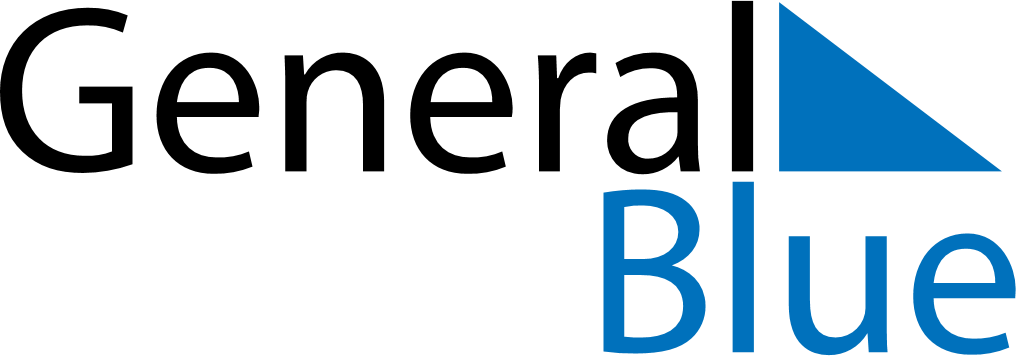 October 2024October 2024October 2024October 2024October 2024October 2024Bais, FranceBais, FranceBais, FranceBais, FranceBais, FranceBais, FranceSunday Monday Tuesday Wednesday Thursday Friday Saturday 1 2 3 4 5 Sunrise: 8:04 AM Sunset: 7:45 PM Daylight: 11 hours and 40 minutes. Sunrise: 8:05 AM Sunset: 7:43 PM Daylight: 11 hours and 37 minutes. Sunrise: 8:07 AM Sunset: 7:41 PM Daylight: 11 hours and 33 minutes. Sunrise: 8:08 AM Sunset: 7:39 PM Daylight: 11 hours and 30 minutes. Sunrise: 8:10 AM Sunset: 7:37 PM Daylight: 11 hours and 26 minutes. 6 7 8 9 10 11 12 Sunrise: 8:11 AM Sunset: 7:34 PM Daylight: 11 hours and 23 minutes. Sunrise: 8:13 AM Sunset: 7:32 PM Daylight: 11 hours and 19 minutes. Sunrise: 8:14 AM Sunset: 7:30 PM Daylight: 11 hours and 16 minutes. Sunrise: 8:15 AM Sunset: 7:28 PM Daylight: 11 hours and 13 minutes. Sunrise: 8:17 AM Sunset: 7:26 PM Daylight: 11 hours and 9 minutes. Sunrise: 8:18 AM Sunset: 7:25 PM Daylight: 11 hours and 6 minutes. Sunrise: 8:20 AM Sunset: 7:23 PM Daylight: 11 hours and 2 minutes. 13 14 15 16 17 18 19 Sunrise: 8:21 AM Sunset: 7:21 PM Daylight: 10 hours and 59 minutes. Sunrise: 8:23 AM Sunset: 7:19 PM Daylight: 10 hours and 56 minutes. Sunrise: 8:24 AM Sunset: 7:17 PM Daylight: 10 hours and 52 minutes. Sunrise: 8:26 AM Sunset: 7:15 PM Daylight: 10 hours and 49 minutes. Sunrise: 8:27 AM Sunset: 7:13 PM Daylight: 10 hours and 45 minutes. Sunrise: 8:29 AM Sunset: 7:11 PM Daylight: 10 hours and 42 minutes. Sunrise: 8:30 AM Sunset: 7:09 PM Daylight: 10 hours and 39 minutes. 20 21 22 23 24 25 26 Sunrise: 8:31 AM Sunset: 7:07 PM Daylight: 10 hours and 35 minutes. Sunrise: 8:33 AM Sunset: 7:06 PM Daylight: 10 hours and 32 minutes. Sunrise: 8:34 AM Sunset: 7:04 PM Daylight: 10 hours and 29 minutes. Sunrise: 8:36 AM Sunset: 7:02 PM Daylight: 10 hours and 25 minutes. Sunrise: 8:38 AM Sunset: 7:00 PM Daylight: 10 hours and 22 minutes. Sunrise: 8:39 AM Sunset: 6:58 PM Daylight: 10 hours and 19 minutes. Sunrise: 8:41 AM Sunset: 6:57 PM Daylight: 10 hours and 16 minutes. 27 28 29 30 31 Sunrise: 7:42 AM Sunset: 5:55 PM Daylight: 10 hours and 12 minutes. Sunrise: 7:44 AM Sunset: 5:53 PM Daylight: 10 hours and 9 minutes. Sunrise: 7:45 AM Sunset: 5:52 PM Daylight: 10 hours and 6 minutes. Sunrise: 7:47 AM Sunset: 5:50 PM Daylight: 10 hours and 3 minutes. Sunrise: 7:48 AM Sunset: 5:48 PM Daylight: 10 hours and 0 minutes. 